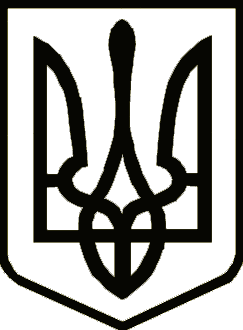 УКРАЇНАчернігівська обласна державна адміністраціяУПРАВЛІННЯ КАПІТАЛЬНОГО БУДІВНИЦТВАН А К А Звід  14 червня 2021 р.                         Чернігів                                              № 99Про затвердження Положенняпро систему преміювання працівників Управління Відповідно до Кодексу законів про працю України, Закону України «Про оплату праці», постанови Кабінету Міністрів України від 24 грудня 2019 року     № 1112 «Про умови оплати праці працівників державних органів, на яких не поширюється дія Закону України «Про державну службу», наказу Міністерства розвитку економіки, торгівлі та сільського господарства України від 23 березня 2021 року № 609 «Про умови оплати праці робітників, зайнятих обслуговуванням органів виконавчої влади, місцевого самоврядування та їх виконавчих органів, органів прокуратури, судів та інших органів», зареєстрованого в Міністерстві юстиції України 08 квітня 2021 року                    за № 474/36096, за № 593/1618, за погодженням з профспілковим комітетом первинної профспілкової організації Управління капітального будівництва Чернігівської обласної державної адміністрації та з метою матеріального стимулювання високопродуктивної та ініціативної праці, підвищення її ефективності, якості, заінтересованості у досягненні її кінцевого результату, забезпечення належного рівня виконавської, трудової дисципліни та посилення персональної відповідальності працівників Управління за доручену роботу або поставленні завдання н а к а з у ю :  1. Затвердити Положення про систему преміювання працівників  Управління капітального будівництва Чернігівської обласної державної адміністрації (додається).2. Визнати таким, що втратив чинність, наказ начальника Управління капітального будівництва Чернігівської обласної державної адміністрації           від 15 лютого 2021 року № 26 «Про затвердження положення про систему преміювання працівників Управління».3. Контроль за виконанням наказу залишаю за собою.Начальник                                                                                     Богдан КРИВЕНКОПОЛОЖЕННЯ 
про систему преміювання працівників  Управління капітального будівництваЧернігівської обласної державної адміністраціїЧернігів2021І. Загальні положення1. Це положення розроблено відповідно до постанови Кабінету Міністрів України від 24 грудня 2019 року № 1112 «Про умови оплати праці працівників державних органів, на яких не поширюється дія Закону України «Про державну службу», наказу Міністерства розвитку економіки, торгівлі та сільського господарства України від 23 березня 2021 року № 609 «Про умови оплати праці робітників, зайнятих обслуговуванням органів виконавчої влади, місцевого самоврядування та їх виконавчих органів, органів прокуратури, судів та інших органів», зареєстрованого в Міністерстві юстиції України 08 квітня 2021 року за № 474/36096, і встановлює порядок визначення розмірів, нарахування та виплати премій працівникам, які виконують функції з обслуговування та робітникам, зайнятих обслуговуванням (далі – працівники) Управління капітального будівництва Чернігівської обласної державної адміністрації      (далі – Управління). 2. Преміювання працівників Управління проводиться з метою матеріального стимулювання високопродуктивної та ініціативної праці, підвищення її ефективності, якості, заінтересованості у досягненні її кінцевого результату та посилення персональної відповідальності працівників за доручену роботу або поставлені завдання.3. Працівникам Управління може встановлюватись місячна або квартальна премія відповідно до особистого внеску в загальний результат роботи Управління.Вид преміювання визначає начальник Управління капітального будівництва Чернігівської обласної державної адміністрації (далі – начальник) залежно від особливостей виконання функцій і завдань Управління.	4. Встановлення премій працівникам Управління проводиться начальником Управління відповідно до цього Положення.5. Розмір премії працівника встановлюється начальником шляхом видання відповідного наказу.Конкретний розмір премії граничними розмірами не обмежується.6. Підготовка проектів наказів про преміювання здійснюється відділом з питань управління персоналом Управління.ІІ. Порядок визначення розміру премії 1. Порядок розрахунку та розподілу фонду преміювання в Управлінні визначається у цьому положенні.2. Розмір місячної або квартальної премії працівника залежить від його  особистого внеску в загальний результат роботи Управління, з урахуванням таких критеріїв:1) ініціативність у роботі;2) терміновість виконання завдань;3) виконання додаткового обсягу завдань (участь у роботі комісій, робочих груп тощо);4) якість виконання завдань, визначених положенням про Управління, самостійний структурний підрозділ, у якому працює працівник, його посадовою інструкцією, а також дорученнями начальника Управління та безпосереднього керівника працівника;5) дотримання трудової дисципліни.ІІІ. Порядок нарахування та виплати премій1. Відділ фінансового забезпечення Управління в межах затвердженого Кошторису фонду оплати праці, щомісяця або щокварталу визначає суму коштів, що можуть спрямовуватися на преміювання за місяць або квартал, та повідомляє начальнику Управління для подальшого внесення пропозицій щодо преміювання працівників Управління.2. Керівники самостійних структурних підрозділів Управління або особи, які їх замінюють, подають начальнику Управління письмові пропозиції з конкретними розмірами преміювання по кожному працівнику Управління. На підставі наданих пропозицій начальник Управління визначає конкретні розміри преміювання працівників Управління, що є підставою для підготовки проекту наказу про преміювання у порядку, визначеному пунктом 6 цього Положення. 3. Преміювання працівників, які звільняються, проводиться у місяці звільнення за фактично відпрацьований час за пропозицією безпосереднього керівника.4. У місяці, в якому працівник перебуває у відпустці (основній, додатковій та інших, передбачених законодавством), за період тимчасової непрацездатності та в інших випадках, коли згідно із законодавством виплати проводяться із розрахунку середньої заробітної плати, місячна або квартальна премія нараховується за фактично відпрацьований час.5. Місячна премія працівникам Управління виплачується не пізніше від терміну виплати заробітної плати за місяць, у якому нараховано премію, квартальна премія - не пізніше від терміну виплати заробітної плати за останній місяць кварталу, за який проводиться преміювання._____________________________Начальник відділу з питань управління персоналом Управліннякапітального будівництва обласної державної адміністрації			             Лілія БОГДАНОВСЬКАПОГОДЖЕНОПервинна профспілкова організація Управління капітального будівництва Чернігівської обласної державної адміністраціїПротокол засідання від ____________ року № _____ЗАТВЕРДЖЕНОНаказ начальника Управління капітального будівництва Чернігівської обласної державної адміністрації__________________ року  № _____